Центр личностного развития для детей и подростков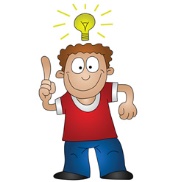 «Вундер-Киндер!»2015-03-28 - Занятие №10 Личностное развитиеЗдравствуйте, участники программ личностного развития для детей!В течение выходных несколько тем очень сильно меня задели.Первая тема такая. Время идет, многие дети ходят ко мне уже третий сезон, и у меня на занятиях показывают заметные личностные прорывы – меньше плачут, меньше злятся, показывают больше трудолюбия, упорства, заботы о других, спокойствия, дружелюбия, вежливости и позитивной активности. Но как оказывается, у некоторых в жизни остаются какие-то досадные недоработки. Например, блистающий на моих занятиях смелостью ребенок у доски в школе дрожит, как осиновый лист. Другой пример – на моих занятиях участник показывает приличный уровень лидерства, а на мероприятиях типа праздника Масленицы вдруг стесняется надеть костюм скомороха и осторожничает в общении с другими детьми. Также иногда от родителей слышу о том, что они продолжают делать уроки с боем в течение трех-пяти часов. Для меня эти темы – как на ладони, выеденного яйца не стоят, их очень просто исправить. У меня на занятиях работает, как по нотам, простая и действенная система, о которой я постоянно говорю. Много раз со многих сторон о моем подходе сказано в отчетах, есть видео-лекция, есть я, к которому в любой момент можно прийти и в течение целого часа задавать вопросы. Можно привести ребенка индивидуально, чтобы разобраться с темой, которая по каким-то причинам не сдвигается с мертвой точки. Вроде бы никто не сомневается, что учиться – это дело хорошее, но при этом 99% людей на планете живут в каждодневной рутине. Но это огромная глупость. Это просто жизненный провал. До 25 лет я жил в таком провале, а потом у меня был кризис, и я забегал по книжным магазинам в поисках ответов. Мне хватило всего несколько книг с полки «Популярная психология», чтобы очень остро почувствовать, что главное – это личностное развитие. С тех пор не было ни дня, чтобы я не читал или не слушал что-либо про то, как изменить себя. Вот серьезно – минимум 2 часа в день последние 8 лет. Это примерно 3 тысячи часов, около 300 книг. А может и больше, я считал, что в первые два года это было 100 книг. А кроме книг я начал бегать по тренингам (у меня около 800 часов групповой психотерапии и мастер-классов) и работать индивидуально с психологами (около 100 часов, если учитывать супервизии). Одна из последних фраз о важности личностного развития встретилась мне у Робина Шарма в книге «Монах, который продал свой «Феррари»»: «Друг мой, рассказы о том, что у тебя нет времени поработать над своими мыслями и своей жизнью, подобны рассказу о том, что у тебя нет времени залить бензин в пустой бак, потому что тебе надо быстрее ехать. Все равно это когда-то нужно будет сделать».Кстати, кто-то спросит, откуда минимум 2 часа в день на личностное развитие? Бывали периоды, когда у меня была норма 1-2 часа в день на чтение книг из списка. Сейчас это в основном лекции и аудиокниги психологов и духовных учителей, которые я слушаю в машине, в душе, когда мою посуду, глажу, выбрасываю мусор, прогуливаюсь, занимаюсь спортом, хожу по магазинам и т.д. Я не один так живу. Там где я учился на психолога, почти все имели от 20 часов индивидуальной психотерапии и от 400 часов тренингов. Я тренировался быть психологом на этих людях. Мы работали «в тройках» - каждый был то терапевтом, то клиентом, то наблюдателем. Когда я ушел в свободное плавание, я понял, что ко мне за консультациями обращаются люди, которые очень далеки от желания целенаправленно прокачать свою личность. Всем надо просто решить наболевшую проблему. Знаете основное отличие людей, которые полюбили личностное развитие и людей, которым просто иногда нужна помощь по своим проблемам или по проблемам с детьми? У первых действительно были (а может и есть) серьезные проблемы с головой. Об этом много написано. Например, у Ролло Мэйя, известного психотерапевта, есть целая книга под названием «Раненный целитель», где он эту тему хорошо исследует. В общем, с одной стороны, это воля случая (так удариться обо что-то в этой жизни, чтобы очень сильно захотеть развиваться), а с другой стороны, это свободная воля каждого человека (воспламенить это желание через целенаправленное изучение темы). Лично я взялся зажигать вас при помощи этих писем. В быстрый результат не верю. Сам разгонялся лет 5. Многим это в принципе не светит, потому что они очень хорошо адаптировались к этому обществу, все и так хорошо.Еще одна тема, которая меня волнует, это нежелание некоторых детей идти ко мне на занятие. Я каждый раз удивляюсь, как такое может быть. Во-первых, потому что в основном слышу отзывы о том, как дети очень хотят прийти. А во-вторых, потому что искренне считаю, что занятия построены так, чтобы получить максимум и удовольствия, и развития. Но удивление обычно быстро проходит, и наступает ясность. К сожалению, сейчас уже время не позволяет разложить эту тему по полочкам. Скажу очень кратко. Я рискую показаться слишком самоуверенным и самонадеянным, но я действительно убежден, что каждый ребенок должен тащиться от моих занятий, и если это не так, то значит, его нужно к этому подвести, показать вкус, научить получать от этого удовольствие. Игры, общение, веселье, мой позитив, рейтинговая система, элементы актерского тренинга, беготня, чуть-чуть подумать, чуть-чуть повзаимодействовать, обучение способам договариваться, лидерству, нестандартному мышлению, работе в команде – это все должно нравиться. Так нигде не занимаются, такие вещи нигде не обсуждают.Поэтому когда я прихожу в школу в 7-й класс и веду свой тренинг для 20 детей, я смотрю на двоих, которым скучно, с тревогой. Это не естественно – не любить играть. Понятно, что есть разные темпераменты, у кого-то азарта или желания общаться с людьми от природы чуть меньше, а у кого-то чуть больше. Но все же я уверен, что при современном дефиците живой игры, отсутствие желания ходить на такие занятия означает проблему, которую нужно решать. Решений много, но сейчас скажу лишь о базовом. Ребенок должен жить в условиях, в которых выгодно очень хотеть на тренинг, на айкидо, на музыку, в театр, в школу. Эта выгода достигается тем, что пропуск школы не означает возможность лишних 4 часа поиграть на планшете (или просто поплевать в потолок), а означает двойную норму по чтению и задачкам по математике. Пропуск спорта не означает плюс 2 часа просмотра ТВ, а означает генеральную уборку своей комнаты и коридора. Надеюсь, вы поняли. Я об этом много писал. Это воспитание через условия, я не через преследование, нотации и ругань.На этом все. Удачной недели!